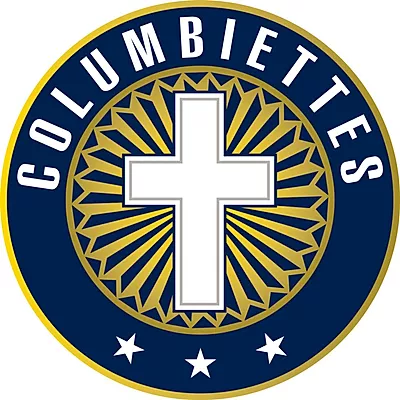 Supreme Council ColumbiettesMarch 16, 2024Dear Worthy President and Sister Columbiettes, In 1993, the Supreme Council instituted the Margaret Mary J. Mangan Achievement Award.  Margaret Mary J. Mangan was one of our Founders and our first Supreme President.  This program honors her and, in spirit, continues her love and dedication to the Columbiettes.  With this award, we recognize and congratulate individual Auxiliaries for all the good works which are accomplished during this Columbiette year.  This award is not for recognition of an individual member.Accompanying this letter is the application for the 2024 MARGARET MARY J. MANGAN ACHIEVEMENT AWARD. The award is based on your Auxiliary’s achievements from July 1, 2023, to June 30, 2024. You may mail your application via USPS Regular Mail or Certified Mail to the Chair, Linda Darling, 206 Pitch Kettle Ct., Magnolia, DE  19962, or send via email to SupremeMMJMAward@columbiettes.com . The application must be postmarked or emailed by July 5, 2024.  Proof of receipt of the Auxiliary’s submission will be sent via email to the Auxiliary by the Committee.  If you do not hear from the committee in 10 days, PLEASE check to make sure your application has been received.  As a reminder, please make sure you have no outstanding bills owed to the Supreme Council.  PLEASE make sure your application is signed prior to sending.If you have any questions, please do not hesitate to call me on 302-233-2246, or e-mail me at suprememmjmaward@columbiettes.com. Very truly yours, Linda DarlingLinda Darling, Chair Committee Members: Jaci Carney			 Becky Trombley			 Crystal Vliekcc: Jeanne Mucci, Supreme President SUPREME COUNCIL COLUMBIETTESMARGARET MARY J. MANGAN AWARDJuly 1, 2023 to June 30, 2024AWARD APPLICATION	Auxiliary Name:   ________________________________	Auxiliary Number:  ______________	City, State, Zip Code:  ________________________________________________ Year Instituted:  _____________Reminder – your auxiliary must be in existence for one year to qualify.	President’s Name:  __________________________________________________						Please Print	President’s Address:  _________________________________________________						Street	___________________________________________________________________ 					City, State, and Zip Code	President’s Email Address:  ____________________________________________	President’s Telephone #:  _____________________________	Name and Phone Number of Person who completed the application for the President:	__________________________________________________________________ (This will be used if we need to contact the Auxiliary and we are unable to reach the President.)	Please note:  This year you may mail the application via Certified or Regular Mail to:  		Linda Darling, Chair, 206 Pitch Kettle Ct., Magnolia, DE  19962		or email to SupremeMMJMAward@columbiettes.com.Applications must be postmarked or emailed by July 5, 2024.Margaret Mary J. Mangan Award ApplicationActivities from July 1, 2023, to June 30, 2024Must be emailed or postmarked NO LATER than July 5, 2024Reminder:  Please SIGN your applicationNOTE:  THERE IS TO BE NO DUPLICATION OF ACTIVITIESThe Auxiliary MUST be in existence for one year to qualify.PLEASE TYPE OR PRINT LEGIBILY – PLEASE BE DETAILED ON ACTIVITIESMMJM Award received by qualifying in five (5) of six (6) categories.Honorable Mention is received by qualifying in four (4) of six (6) categories.MEMBERSHIP	Eligibility for Membership Growth is an increase in membership from July 1, 2023 to June 30, 2024.	a.  Number of members in your Auxiliary as of July 1, 2023		_____b. Number of new members initiated this past year                           _____(To qualify, auxiliary must initiate at least (1) new member)   RELIGIOUS ACTIVITIES (10% of membership must be in attendance)	List three (3) different activities held in person by the membership.                                 Some examples of acceptable activities would include attending a deceased member’s Mass as a Columbiette group, performing a Columbiette service at a wake, having a prayer/rosary service, attending retreat, sponsoring a trip to a religious site.	Some examples of unacceptable activities would include serving as Extra Ordinary Ministers, Lectors, CCD instructors, Sacristans, Ushers, or in the choir, cleaning or decorating the church, or monetary donations to the church.  	#1.  Date:  ______________________  Number of members taking part: __________________	Activity:  _____________________________________________________________________ 	_____________________________________________________________________________ 	#2.  Date:  ______________________  Number of members taking part: __________________Activity:  _____________________________________________________________________ 	_____________________________________________________________________________ 	#3.  Date:  ______________________    Number of members taking part __________________	Activity:  _____________________________________________________________________ 	_____________________________________________________________________________Rev. March 15, 2024   			1                                                                                                                                                         Margaret Mary J. Mangan Award ApplicationActivities from July 1, 2023, to June 30, 2024Must be emailed or postmarked NO LATER than July 5, 2024Reminder:  Please SIGN your applicationNOTE:  THERE IS TO BE NO DUPLICATION OF ACTIVITIES3.   	CHARITABLE ACTIVITIES           List two (2) activities in which your Auxiliary participated.  Be specific in detailing how the Auxiliary participated in the activity by stating where and for whom.  	#1.  Date:  ______________________	Number of members taking part:  _______________	Activity:  _______________________________________________________________________ _______________________________________________________________________________ Monetary Donations __________ and/or Hours Volunteered _____________	Please state if money was raised by an activity or used from your funds.	#2.  Date:  ______________________	Number of members taking part:  _______________	Activity:  _______________________________________________________________________ _______________________________________________________________________________ Monetary Donations _________ and/or Hours Volunteered _____________ Please state if money was raised by an activity or used from your funds.     4.    COMMUNITY ACTIVITIES	List one (1) activity in which your Auxiliary participated.  Be specific as to how the Auxiliary participated in the activity by stating where and for whom.  	#1.  Date:  ______________________	Number of members taking part:  _______________	Activity:  ______________________________________________________________________ ______________________________________________________________________________ ____________________________________________________________________________________________________________________________________________________________    Rev. March 15, 2024   			2                                                                                                                                                           Margaret Mary J. Mangan Award ApplicationActivities from July 1, 2023, to June 30, 2024Must be emailed or postmarked NO LATER than July 5, 2024Reminder:  Please SIGN your applicationNOTE:  THERE IS TO BE NO DUPLICATION OF ACTIVITIES5.  YOUTH ACTIVITIESList one (1) activity your Auxiliary participated in which involved working with or for the youth.     Give a brief and specific description.  	#1.  Date:  ______________________	Number of members taking part:  _______________	Activity:  ____________________________________________________________________           	____________________________________________________________________________	____________________________________________________________________________	6.  SUPPORT TO YOUR SPONSORING KNIGHTS OF COLUMBUS COUNCIL	List two (2) different activities in which your Auxiliary participated with your Brother Knights.  (Attending parties and/or joint installations are not considered an activity, as well as making monetary contributions).	#1.  Date:  ______________________	Number of members taking part:  _______________	Activity:  ___________________________________________________________________            ____________________________________________________________________________	#2.  Date:  ______________________	Number of members taking part:  _______________	Activity:  ___________________________________________________________________       	 ___________________________________________________________________________Rev. March 15, 2024   			3                                                                                                                                                        Margaret Mary J. Mangan Award ApplicationActivities from July 1, 2023, to June 30, 2024Must be emailed or postmarked NO LATER than July 5, 2024Reminder:  Please SIGN your applicationNOTE:  THERE IS TO BE NO DUPLICATION OF ACTIVITIESThe following items are for information purposes only.	IRS COMPLIANCE	Is your Auxiliary compliant with the IRS?  _____ Yes     _____ No	Do you need assistance?__________________________________________________________	STATE CONVENTION: Did your auxiliary send delegates to your state convention?  _______	Has your 2023-2024 OFFICER LIST BEEN SENT TO SUPREME  _______Yes  _______ No	RETENTION 	Number of members who withdrew this past year (members in good standing         requesting withdrawal from the Order)                                                                             _____ Number of members suspended this past year (members delinquent)	                      _____                  Number of members who transferred out of your auxiliary this past year                          ______Number of members who transferred into your auxiliary this past year	                   ______What is your Auxiliary doing to retain your membership?  Please explain what you are doing to keep    your current members in your auxiliary.  	_____________________________________________________________________________ 	_____________________________________________________________________________ 	_____________________________________________________________________________ 	REQUIRED:  		_____________________________________________________			Auxiliary President’s Printed Name	___________________________________________________    	_______________________                                                         			Auxiliary President’s Signature			Date           Auxiliary Name and Number  ________________________________________________	Application must be signed and emailed to: SupremeMMJMAward@columbiettes.com OR mailed Certified or regular mail to: Linda Darling, 206 Pitch Kettle Ct. Magnolia, DE 19962 NO LATER than July 5, 2024.  Rev. March 15, 2024   			4                                                                                                                                            